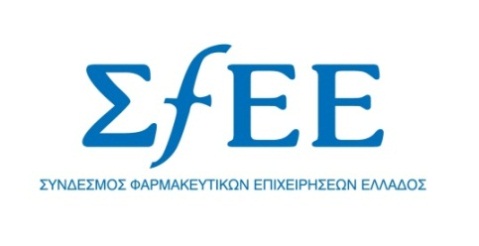 Δελτίο ΤύπουΚράτος εν κράτει οι αποφάσεις του Υπουργού Υγείας κατά της Δημόσιας Υγείας και της Επιχειρηματικότητας – Αναγκαστική Προσφυγή του ΣΦΕΕ και των μελών του στο Συμβούλιο της ΕπικρατείαςΣε τεράστιο κίνδυνο η Δημόσια Υγεία – Σε αδιέξοδο η επιχειρηματικότητα Το Κράτος ρίχνει και το βάρος κάλυψης των εμβολίων και των ανασφάλιστων στη φαρμακοβιομηχανία Η Πολιτεία χωρίς καμία συνεννόηση με την φ/β αποφασίζει και νομοθετεί εις βάρος της επιχειρηματικότηταςΣυνεχής απαξίωση της έννοιας του δικαίου, αδιαφάνεια, ασυνεννοησία και μη τήρηση της νομοθεσίαςΑΙΤΗΜΑΤΑ ΤΟΥ ΚΛΑΔΟΥΤα μέλη του ΣΦΕΕ  ζητούν από την Κυβέρνηση τον άμεσο επαναπροσδιορισμό  του ύψους της φαρμακευτικής δαπάνης στο ελάχιστο επιτρεπτό όριο των 2,3 δισ. € για φαρμακευτικό προϋπολογισμό και 700 εκατ. € για προϋπολογισμό φαρμάκου στα Νοσοκομεία προειδοποιώντας ότι οι συνέπειες της εξαθλίωσης της φαρμακευτικής περίθαλψης των Ελλήνων θα είναι πολύ μεγάλες και δυστυχώς μη προβλέψιμες.  Επιπλέον, ζητούν από το Υπουργείο Υγείας να προβεί άμεσα στα εξής:Αποκατάσταση των λανθασμένων (κάτω από το μέσο όρο των 3 χαμηλότερων τιμών στις 28 χώρες της ΕΕ) τιμών των φαρμάκων και την τήρηση της κείμενης  νομοθεσίας για τον καθορισμό των τιμών των φαρμάκωνΤο μέγιστο όριο επιστροφής της υπέρβασης από τη φαρμακευτική δαπάνη (clawback) να μην ξεπερνά τα 150 εκατ. € για το 2014
και να μην υπερβαίνει το 2% του ετήσιου στόχου από το 2015 και μετά, εφόσον προκύπτει πιστοποιημένη υπέρβαση και εφαρμοστούν οι απαραίτητες δομικές μεταρρυθμίσειςΌχι άλλα επιπλέον άδικα rebates, το ύψος των οποίων ξεπερνά τα 400 € ευρώ που η φαρμακοβιομηχανία δεν μπορεί να υποστηρίξειΝΟΜΙΚΑ ΜΕΤΡΑΣε συνέχεια της Έκτακτης Γενικής Συνέλευσης του Συνδέσμου που πραγματοποιήθηκε την Παρασκευή, 12 Σεπτεμβρίου και λαμβάνοντας υπόψη τη σωρεία παραβιάσεων και αδιαφανή πρακτική, προκειμένου να διασφαλίσουν τον ομαλό εφοδιασμό της αγοράς με φάρμακα και να προστατεύσουν τη Δημόσια Υγεία και τη βιώσιμη λειτουργία των επιχειρήσεων, ο ΣΦΕΕ και οι εταιρίες μέλη του αποφάσισαν να προσφύγουν άμεσα στο Συμβούλιο της Επικρατείας, ζητώντας ακύρωση κατά:Του Δελτίου Τιμών της 12ης Αυγούστου 2014 λόγω λαθών κατά την εφαρμογή των διατάξεων τιμολόγησης φαρμάκωνΤης Υπουργικής Απόφασης ΔΥΓ3/ΓΠ οικ. 70519/18.08.2014 σύμφωνα με την οποία επιβάλλεται στις φαρμακευτικές επιχειρήσεις υπό τύπον rebate η καταβολή του 50% της διαφοράς μεταξύ της ασφαλιστικής τιμής από τη λιανική τιμή ενός φαρμάκου το οποίο δεν διαθέτει γενόσημο (προστατευμένο ή μη από πατέντα)Της Υπουργικής Απόφασης ΓΠ/οικ 61771 (ΦΕΚ 1907/Β/15.07.2014) ως προς τη ρύθμισή της σύμφωνα με την οποία σε κάθε αναθεώρηση τιμών απαγορεύονται οι αυξήσεις, καθώς και την ρύθμισή της σύμφωνα με την οποία προβλέπεται ότι για τον καθορισμό των τιμών των φαρμάκων αναφοράς διεξάγεται από τον ΕΟΦ έρευνα σε διάφορες επίσημες πηγές οι οποίες δεν έχουν διαθέσιμα συγκρίσιμα στοιχεία, στα οποία επιπλέον δεν έχουν πρόσβαση οι φαρμακευτικές εταιρίες.Σημειώνεται ότι ο ΣΦΕΕ έχει ήδη προσφύγει ενώπιον του ΣτΕ κατά της Υπουργικής απόφασης ΓΠ/οικ 56432/ΦΕΚ/Β/1753/2014 όσον αφορά την κάλυψη των ανασφάλιστων και κατά της «Υπουργικής Απόφασης 52768/ΦΕΚ/Β/1796/2014 αναφορικά με τα ελάχιστα ποσοστιαία όρια συνταγογράφησης φαρμάκων δραστικών ουσιών στο μέτρο που σχετίζεται με τους στόχους συνταγογράφησης των γιατρών.Όπως χαρακτηριστικά τόνισε ο Πρόεδρος του ΣΦΕΕ, κ. Κωνσταντίνος Φρουζής: «Οι εσπευσμένες αποφάσεις που αφορούν στη διαμόρφωση της φαρμακευτικής πολιτικής υπό την πίεση της επίσκεψης της Τρόικας, δείχνουν πως η Κυβέρνηση συνεχίζει την πεπατημένη της λογιστικής, με γνώμονα τη συγκυριακή επίτευξη αριθμητικών στόχων. Τα όπλα της είναι τα οριζόντια rebate και clawback χωρίς πολιτική διάθεση για μεταρρυθμίσεις. Η υγεία είναι ένας πολύ νευραλγικός τομέας για να "παίζει" και να πειραματίζεται η Κυβέρνηση, εξαθλιώνοντας τη χώρα μας επιχειρηματικά, αποθαρρύνοντας τις επενδύσεις στη χώρα μας, μα πάνω από όλα καταδικάζοντας τους Έλληνες πολίτες σε ελλιπή υγεία καταστώντας τους Ευρωπαίους πολίτες δεύτερης κατηγορίας. Υπό το πρίσμα αυτό είμαστε αποφασισμένοι να προσφύγουμε στη δικαιοσύνη προκειμένου να διασφαλίσουμε τα στοιχειώδη και βασικά με πρώτο και σημαντικότερο την ίδια τη νομοθεσία». ΛΑΘΗ ΤΙΜΟΛΟΓΗΣΗΣΕιδικά σε ότι αφορά την τιμολόγηση των φαρμακευτικών προϊόντων, ο  Αντιπρόεδρος ΣΦΕΕ, αρμόδιος για θέματα τιμολόγησης του ΣΦΕΕ, κ. Νίκος Κεφαλάς μίλησε για έναν πολύπλοκο νόμο τιμολόγησης, ο οποίος στο τέλος οδηγεί σε λάθος τιμές, προνομιακή και πελατειακή μεταχείριση, καταπάτηση πατέντων καθώς είναι πολύ δύσκολο να εφαρμοστεί σωστά και όπως ανέφερε «…προκύπτει συνεχής απαξίωση της έννοιας του δικαίου και μη τήρηση της νομοθεσίας με αποτέλεσμα πολλά από τα μέλη του ΣΦΕΕ να έχουν καταθέσει πληθώρα ενστάσεων κατά του Δελτίου Τιμών από 12 Αυγούστου 2014. Προκύπτουν λάθη που σχετίζονται με τη χρήση μη αξιόπιστων πηγών (Euripid), λάθη στη νομική βάση των προϊόντων (πχ πρωτότυπα προϊόντα χωρίς γενόσημα έχουν τιμολογηθεί ως off-patent), λάθη στην αναγωγή των συσκευασιών κ.α.. Κυρίως όμως, το Υπουργείο καταστρατηγεί κατ’ εξακολούθηση τον κανόνα τιμολόγησης βάσει του μέσου όρου των 3 χαμηλότερων τιμών της Ευρώπης εφόσον αυτός ακολουθείται μονομερώς και επιλεκτικά μόνο στις περιπτώσεις που οδηγεί σε μειώσεις έχοντας μάλιστα οδηγήσει τις τιμές σε περισσότερους από 270 κωδικούς φαρμάκων κάτω από το μέσο όρο των 3 χαμηλότερων τιμών, εμποδίζοντας δε, οποιαδήποτε αύξηση κατά παράβαση της σχετικής Κοινοτικής Νομοθεσίας». Σημειώνεται ότι η συσσώρευση λαθών στην τιμολόγηση φαρμάκων επηρεάζει και τις υπόλοιπες χώρες στην Ευρώπη στις οποίες η Ελλάδα χρησιμοποιείται ως χώρα αναφοράς, με αποτέλεσμα κινδύνου απόσυρσης καινοτόμων φαρμάκων από την Ελληνική αγορά και μη πρόσβασης Ελλήνων ασθενών σε αυτά, χωρίς η χώρα μας να έχει κανένα όφελος από αυτό, ενώ σε όλες τις προηγμένες χώρες τα συστήματα εξοικονομούν πόρους από τα γενόσημα και τα επενδύουν σε νέες θεραπείες. ΔΥΣΒΑΣΤΑΧΤΑ ΟΡΙΖΟΝΤΙΑ ΜΕΤΡΑΟ Αναπληρωτής Πρόεδρος του ΣΦΕΕ, κ. Πασχάλης Αποστολίδης αναφερόμενος στο  καθήκον του φαρμακευτικού κλάδου για τη στήριξη της ελληνικής κοινωνίας, τόνισε ότι η φαρμακοβιομηχανία δεν διαθέτει ανεξάντλητα αποθέματα υπομονής, όταν βλέπει ότι η Πολιτεία αντιμετωπίζει τους ασθενείς σαν μια λογιστική οντότητα και τις εταιρίες ως «χορηγό» της ανεπάρκειάς της, σημειώνοντας ότι: «Με αυτά τα δεδομένα οφείλουμε να αντιμετωπίσουμε ρεαλιστικά το μείζον πρόβλημα της ύπαρξης 2 και πλέον εκατομμυρίων συμπολιτών μας χωρίς πρόσβαση στην κοινωνική ασφάλιση. Πρόκειται για μία από τις σοβαρότερες παρενέργειες της κρίσης που έχει διττό οικονομικό και κοινωνικό χαρακτήρα. Καταστρέφοντας την επιχειρηματικότητα με χαράτσια και τετραπλάσια clawback, δημιουργώντας και άλλους ανέργους και αφήνοντας στο έλεος τους ανασφάλιστους ουσιαστικά μετατρέπει το Κοινωνικό Κράτος σε Κράτος Τιμωρό!». Σημειώνεται ότι ακόμη πως με δεδομένο το λανθασμένο προϋπολογισμό των 2 δισ. ευρώ οι εταιρείες του κλάδου θα επιβαρυνθούν με clawback πάνω από 400 εκατ. ευρώ που αντιστοιχεί σε μια αύξηση 30% την τελευταία διετία στο ποσοστό επιστροφής που αναγκάζεται η φαρμακοβιομηχανία να πληρώσει για έναν ελλιπή προϋπολογισμό. Κι ενώ λοιπόν αποδεικνύεται εκ νέου η αδυναμία να υπάρχει κάλυψη των ασφαλισμένων μέσα στον υπάρχοντα προϋπολογισμό η νέα υπουργική απόφαση θέλει τα 340 εκατ. ευρώ του εν λόγω προϋπολογισμού να κατευθυνθούν για την μέριμνα των ανασφαλίστων χωρίς προηγουμένως να έχει επιχειρήσει να εξορθολογήσει άλλα κόστη που μπορούν να του απελευθερώσουν σημαντικούς πόρους. ΣΟΒΑΡΟ ΠΛΗΓΜΑ ΣΤΗΝ ΑΠΑΣΧΟΛΗΣΗ ΚΑΙ ΤΙΣ ΕΠΕΝΔΥΣΕΙΣΤέλος, το μέλος του Δ.Σ./ΣΦΕΕ, κ. Μάριος Κοσμίδης ανέφερε ότι όλα τα παραπάνω οδηγούν σε έλλειψη σταθερότητας, η οποία σε συνδυασμό με τις αδιαφανείς πρακτικές της Κυβέρνησης οδηγούν τόσο τις ελληνικές όσο και τις θυγατρικές των πολυεθνικών φαρμακευτικών εταιρειών σε αποεπένδυση με έντονα αρνητικό αντίκτυπο στην απασχόληση και εν τέλει στην ανάπτυξη της χώρας μας.***Για περισσότερες πληροφορίες μπορείτε να απευθυνθείτε στην κα Ναταλία Τουμπανάκη, Διευθύντρια Επικοινωνίας ΣΦΕΕ. e-mail: natalia.toubanaki@sfee.gr, τηλ.: 6947936708, 210 6891101